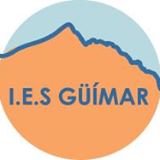         ASOCIACIÓN DE MADRES Y PADRES DE ALUMNOS (AMPA)Estimadas familias del IES Güímar:Desde el AMPA Virgen del Socorro les damos la bienvenida y les invitamos a participar activamente en la Comunidad Educativa y trabajar para completar la educación de sus hijos a través de servicios y actividades complementarias.Desde aquí también les animamos a ser partícipes de esta experiencia y ayudarnos a conseguir un centro del que sentirnos orgullosos. Ser socio del AMPA significa implicación en la educación de sus hijos, perteneciendo a un grupo en el que puedes apoyarte para todo lo que tenga que ver con ella. Siendo socio del AMPA también ayudas a promover y desarrollar todas las actividades extracurriculares y extraescolares que se realizan en el centro, así como participar en las actividades propias del centro.Ser socio del AMPA implica:Un pago único de 20€ al año por unidad familiar que se ingresará en la cuenta abajo indicada. (Al estar el curso empezado, este curso serán 10€.)Aprovechar las actividades promovidas por el AMPA con mejores condiciones económicas.Pequeños descuentos en las actividades complementarias del centro. Rellenar la siguiente ficha y devolverla junto con el comprobante del banco.En breve se les informará de las actividades que llevaremos a cabo así como el horario para atender a los padres/madres/tutores que así lo deseen.Un saludo,Mª del Carmen Marrero MéndezPresidenta AMPA Virgen del Socorro----------------------------------------------------------------------------------------------------------------------------------                         FICHA DE SOCIO AMPA VIRGEN DEL SOCORRODATOS DE LA FAMILIA (si el alumno convive con ambos progenitores, deberá aportar los datos de los dos).DATOS DEL ALUMNADOFirmado madre: ……………………………………………………..                 Firmado padre: …………………………………………………….NÚMERO DE CUENTA AMPA VIRGEN DEL SOCORRO: ES16 2100 6783 4202 0006 6319Cuando haga el ingreso en CONCEPTO ponga el nombre de su hijo/a y el curso. Ej. Elena García Sánchez - 4º ESO ANombre y apellidos de padre: ……………………………………………………………………Dirección: …………………………………………………………………………………………………..DNI: …………………..............Tlf: …………………………………Nombre y apellidos de madre: ……………………………………………………………………Dirección: ………………………………………………………………………..…………………………..DNI: …………………..............Tlf: …………………................1. Nombre y apellidos: ……………………………………………………………………………………………Curso:2. Nombre y apellidos: ……………………………………………………………………………………………Curso:3. Nombre y apellidos: ……………………………………………………………………………………………Curso: